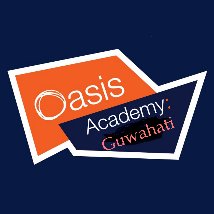 OASIS ACADEMY (SCHOOL), RANI (GUWAHATI)C/o, A&J English Academy, Mairapur, Rani, Kamrup district, Assam 781015	
APPLICATION FORM1Position applied for Position applied for Attach passport size photographAttach passport size photograph2(In block letters)First NameLast NameFather’s First NameFather’s Last NameGender (M/F)(In block letters)First NameLast NameFather’s First NameFather’s Last NameGender (M/F)Attach passport size photographAttach passport size photograph3Present address, telephone no & email idPresent address, telephone no & email id4Permanent address & Telephone No( city code)Permanent address & Telephone No( city code)5Date of birth (dd/mm/yy)Date of birth (dd/mm/yy)6Marital Status (tick the appropriate box)Husband’s Name (if applicable)Marital Status (tick the appropriate box)Husband’s Name (if applicable)Single                                      MarriedSingle                                      MarriedSingle                                      MarriedSingle                                      MarriedSingle                                      MarriedSingle                                      Married7Spouse’s name & OccupationSpouse’s name & Occupation8Please describe your current state of health, highlighting any allergies, special requirements or treatment.Please describe your current state of health, highlighting any allergies, special requirements or treatment.9Languages KnownLanguages KnownSpeak……………………………………………………………..Read………………………………………………………………Write………………………………………………………………Speak……………………………………………………………..Read………………………………………………………………Write………………………………………………………………Speak……………………………………………………………..Read………………………………………………………………Write………………………………………………………………Speak……………………………………………………………..Read………………………………………………………………Write………………………………………………………………Speak……………………………………………………………..Read………………………………………………………………Write………………………………………………………………Speak……………………………………………………………..Read………………………………………………………………Write………………………………………………………………10Are you open to relocation (Yes/No) Are you open to relocation (Yes/No) Are you open to relocation (Yes/No) Are you open to relocation (Yes/No) Are you open to relocation (Yes/No) Are you open to relocation (Yes/No) Are you open to relocation (Yes/No) Are you open to relocation (Yes/No) 11EDUCATIONAL BACKGROUND: List school attended, beginning with high school; include school and other special training.EDUCATIONAL BACKGROUND: List school attended, beginning with high school; include school and other special training.EDUCATIONAL BACKGROUND: List school attended, beginning with high school; include school and other special training.EDUCATIONAL BACKGROUND: List school attended, beginning with high school; include school and other special training.EDUCATIONAL BACKGROUND: List school attended, beginning with high school; include school and other special training.EDUCATIONAL BACKGROUND: List school attended, beginning with high school; include school and other special training.EDUCATIONAL BACKGROUND: List school attended, beginning with high school; include school and other special training.EDUCATIONAL BACKGROUND: List school attended, beginning with high school; include school and other special training.LevelName of School/CollegeName of School/CollegeCity/StateMajor/MinorDegreeDegreeYear High School/SecondaryUniversity/CollegeTechnical/ Vocational /Seminary12WORK EXPERIENCE ( Starting with the most recent job held)WORK EXPERIENCE ( Starting with the most recent job held)WORK EXPERIENCE ( Starting with the most recent job held)WORK EXPERIENCE ( Starting with the most recent job held)WORK EXPERIENCE ( Starting with the most recent job held)WORK EXPERIENCE ( Starting with the most recent job held)WORK EXPERIENCE ( Starting with the most recent job held)WORK EXPERIENCE ( Starting with the most recent job held)WORK EXPERIENCE ( Starting with the most recent job held)Sr NoName & Address of the  companyName & Address of the  companyName & Address of the  companyJob TitleJob TitleFrom-To Month-YearFrom-To Month-YearSalary DrawnReason for LeavingaBCd13May we refer to your employer(past/present):Yes/No if No, give reason:May we refer to your employer(past/present):Yes/No if No, give reason:May we refer to your employer(past/present):Yes/No if No, give reason:May we refer to your employer(past/present):Yes/No if No, give reason:May we refer to your employer(past/present):Yes/No if No, give reason:May we refer to your employer(past/present):Yes/No if No, give reason:May we refer to your employer(past/present):Yes/No if No, give reason:May we refer to your employer(past/present):Yes/No if No, give reason:May we refer to your employer(past/present):Yes/No if No, give reason:14In the last three years, which responsibility has given you maximum personal satisfaction and why?In the last three years, which responsibility has given you maximum personal satisfaction and why?In the last three years, which responsibility has given you maximum personal satisfaction and why?In the last three years, which responsibility has given you maximum personal satisfaction and why?In the last three years, which responsibility has given you maximum personal satisfaction and why?In the last three years, which responsibility has given you maximum personal satisfaction and why?In the last three years, which responsibility has given you maximum personal satisfaction and why?In the last three years, which responsibility has given you maximum personal satisfaction and why?In the last three years, which responsibility has given you maximum personal satisfaction and why?15Joining time required (i.e. approximate start date)Joining time required (i.e. approximate start date)Joining time required (i.e. approximate start date)Joining time required (i.e. approximate start date)Joining time required (i.e. approximate start date)Joining time required (i.e. approximate start date)Joining time required (i.e. approximate start date)Joining time required (i.e. approximate start date)Joining time required (i.e. approximate start date)16Gross Salary expected:Gross Salary expected:Gross Salary expected:Gross Salary expected:Gross Salary expected:Gross Salary expected:Gross Salary expected:Gross Salary expected:Gross Salary expected:17Based on the job description for the role that you are applying for, please highlight your key strengths and also the areas in which you would require further training and development.Based on the job description for the role that you are applying for, please highlight your key strengths and also the areas in which you would require further training and development.Based on the job description for the role that you are applying for, please highlight your key strengths and also the areas in which you would require further training and development.Based on the job description for the role that you are applying for, please highlight your key strengths and also the areas in which you would require further training and development.Based on the job description for the role that you are applying for, please highlight your key strengths and also the areas in which you would require further training and development.Based on the job description for the role that you are applying for, please highlight your key strengths and also the areas in which you would require further training and development.Based on the job description for the role that you are applying for, please highlight your key strengths and also the areas in which you would require further training and development.Based on the job description for the role that you are applying for, please highlight your key strengths and also the areas in which you would require further training and development.Based on the job description for the role that you are applying for, please highlight your key strengths and also the areas in which you would require further training and development.18How did you hear about Oasis? (Please identity how you learnt about the organization i.e. word of mouth, Oasis Staff, Oasis website etc.)How did you hear about Oasis? (Please identity how you learnt about the organization i.e. word of mouth, Oasis Staff, Oasis website etc.)How did you hear about Oasis? (Please identity how you learnt about the organization i.e. word of mouth, Oasis Staff, Oasis website etc.)How did you hear about Oasis? (Please identity how you learnt about the organization i.e. word of mouth, Oasis Staff, Oasis website etc.)How did you hear about Oasis? (Please identity how you learnt about the organization i.e. word of mouth, Oasis Staff, Oasis website etc.)How did you hear about Oasis? (Please identity how you learnt about the organization i.e. word of mouth, Oasis Staff, Oasis website etc.)How did you hear about Oasis? (Please identity how you learnt about the organization i.e. word of mouth, Oasis Staff, Oasis website etc.)How did you hear about Oasis? (Please identity how you learnt about the organization i.e. word of mouth, Oasis Staff, Oasis website etc.)How did you hear about Oasis? (Please identity how you learnt about the organization i.e. word of mouth, Oasis Staff, Oasis website etc.)19Briefly explain why you would like to work for Oasis Academy?Briefly explain why you would like to work for Oasis Academy?Briefly explain why you would like to work for Oasis Academy?Briefly explain why you would like to work for Oasis Academy?Briefly explain why you would like to work for Oasis Academy?Briefly explain why you would like to work for Oasis Academy?Briefly explain why you would like to work for Oasis Academy?Briefly explain why you would like to work for Oasis Academy?Briefly explain why you would like to work for Oasis Academy?20Have you ever been subjected to disciplinary action, or suspended, terminated or asked to leave a job/volunteer position__________________ if so, provide an explanation on separate page:Have you ever been subjected to disciplinary action, or suspended, terminated or asked to leave a job/volunteer position__________________ if so, provide an explanation on separate page:Have you ever been subjected to disciplinary action, or suspended, terminated or asked to leave a job/volunteer position__________________ if so, provide an explanation on separate page:Have you ever been subjected to disciplinary action, or suspended, terminated or asked to leave a job/volunteer position__________________ if so, provide an explanation on separate page:Have you ever been subjected to disciplinary action, or suspended, terminated or asked to leave a job/volunteer position__________________ if so, provide an explanation on separate page:Have you ever been subjected to disciplinary action, or suspended, terminated or asked to leave a job/volunteer position__________________ if so, provide an explanation on separate page:Have you ever been subjected to disciplinary action, or suspended, terminated or asked to leave a job/volunteer position__________________ if so, provide an explanation on separate page:Have you ever been subjected to disciplinary action, or suspended, terminated or asked to leave a job/volunteer position__________________ if so, provide an explanation on separate page:Have you ever been subjected to disciplinary action, or suspended, terminated or asked to leave a job/volunteer position__________________ if so, provide an explanation on separate page:21Do you have any previous criminal convictions? If yes, please provide details. Please note, that any previous convictions revealed may not necessarily be a bar to employment. Do you have any previous criminal convictions? If yes, please provide details. Please note, that any previous convictions revealed may not necessarily be a bar to employment. Do you have any previous criminal convictions? If yes, please provide details. Please note, that any previous convictions revealed may not necessarily be a bar to employment. Do you have any previous criminal convictions? If yes, please provide details. Please note, that any previous convictions revealed may not necessarily be a bar to employment. Do you have any previous criminal convictions? If yes, please provide details. Please note, that any previous convictions revealed may not necessarily be a bar to employment. Do you have any previous criminal convictions? If yes, please provide details. Please note, that any previous convictions revealed may not necessarily be a bar to employment. Do you have any previous criminal convictions? If yes, please provide details. Please note, that any previous convictions revealed may not necessarily be a bar to employment. Do you have any previous criminal convictions? If yes, please provide details. Please note, that any previous convictions revealed may not necessarily be a bar to employment. Do you have any previous criminal convictions? If yes, please provide details. Please note, that any previous convictions revealed may not necessarily be a bar to employment. 22APPLICANT’S STATEMENTI authorize, at Oasis Academy discretion, investigation of all statements made by me in this application. I further authorize Oasis Academy , at it’s discretion, to contact employers, references and other, whose names are provided on this application form, or whose names may be identified by me in job interview, and I authorize such person to provide Oasis Academy with information requested by Oasis Academy regarding me. I further release any such individuals, as well as Oasis Academy, for any claims I might have arising out f any discussions involving me, or the provision of any information or records regarding me.In the event of employment with Oasis Academy, I understand that false or misleading information given in my application or interview may result in discharge.APPLICANT’S STATEMENTI authorize, at Oasis Academy discretion, investigation of all statements made by me in this application. I further authorize Oasis Academy , at it’s discretion, to contact employers, references and other, whose names are provided on this application form, or whose names may be identified by me in job interview, and I authorize such person to provide Oasis Academy with information requested by Oasis Academy regarding me. I further release any such individuals, as well as Oasis Academy, for any claims I might have arising out f any discussions involving me, or the provision of any information or records regarding me.In the event of employment with Oasis Academy, I understand that false or misleading information given in my application or interview may result in discharge.APPLICANT’S STATEMENTI authorize, at Oasis Academy discretion, investigation of all statements made by me in this application. I further authorize Oasis Academy , at it’s discretion, to contact employers, references and other, whose names are provided on this application form, or whose names may be identified by me in job interview, and I authorize such person to provide Oasis Academy with information requested by Oasis Academy regarding me. I further release any such individuals, as well as Oasis Academy, for any claims I might have arising out f any discussions involving me, or the provision of any information or records regarding me.In the event of employment with Oasis Academy, I understand that false or misleading information given in my application or interview may result in discharge.APPLICANT’S STATEMENTI authorize, at Oasis Academy discretion, investigation of all statements made by me in this application. I further authorize Oasis Academy , at it’s discretion, to contact employers, references and other, whose names are provided on this application form, or whose names may be identified by me in job interview, and I authorize such person to provide Oasis Academy with information requested by Oasis Academy regarding me. I further release any such individuals, as well as Oasis Academy, for any claims I might have arising out f any discussions involving me, or the provision of any information or records regarding me.In the event of employment with Oasis Academy, I understand that false or misleading information given in my application or interview may result in discharge.APPLICANT’S STATEMENTI authorize, at Oasis Academy discretion, investigation of all statements made by me in this application. I further authorize Oasis Academy , at it’s discretion, to contact employers, references and other, whose names are provided on this application form, or whose names may be identified by me in job interview, and I authorize such person to provide Oasis Academy with information requested by Oasis Academy regarding me. I further release any such individuals, as well as Oasis Academy, for any claims I might have arising out f any discussions involving me, or the provision of any information or records regarding me.In the event of employment with Oasis Academy, I understand that false or misleading information given in my application or interview may result in discharge.APPLICANT’S STATEMENTI authorize, at Oasis Academy discretion, investigation of all statements made by me in this application. I further authorize Oasis Academy , at it’s discretion, to contact employers, references and other, whose names are provided on this application form, or whose names may be identified by me in job interview, and I authorize such person to provide Oasis Academy with information requested by Oasis Academy regarding me. I further release any such individuals, as well as Oasis Academy, for any claims I might have arising out f any discussions involving me, or the provision of any information or records regarding me.In the event of employment with Oasis Academy, I understand that false or misleading information given in my application or interview may result in discharge.APPLICANT’S STATEMENTI authorize, at Oasis Academy discretion, investigation of all statements made by me in this application. I further authorize Oasis Academy , at it’s discretion, to contact employers, references and other, whose names are provided on this application form, or whose names may be identified by me in job interview, and I authorize such person to provide Oasis Academy with information requested by Oasis Academy regarding me. I further release any such individuals, as well as Oasis Academy, for any claims I might have arising out f any discussions involving me, or the provision of any information or records regarding me.In the event of employment with Oasis Academy, I understand that false or misleading information given in my application or interview may result in discharge.APPLICANT’S STATEMENTI authorize, at Oasis Academy discretion, investigation of all statements made by me in this application. I further authorize Oasis Academy , at it’s discretion, to contact employers, references and other, whose names are provided on this application form, or whose names may be identified by me in job interview, and I authorize such person to provide Oasis Academy with information requested by Oasis Academy regarding me. I further release any such individuals, as well as Oasis Academy, for any claims I might have arising out f any discussions involving me, or the provision of any information or records regarding me.In the event of employment with Oasis Academy, I understand that false or misleading information given in my application or interview may result in discharge.APPLICANT’S STATEMENTI authorize, at Oasis Academy discretion, investigation of all statements made by me in this application. I further authorize Oasis Academy , at it’s discretion, to contact employers, references and other, whose names are provided on this application form, or whose names may be identified by me in job interview, and I authorize such person to provide Oasis Academy with information requested by Oasis Academy regarding me. I further release any such individuals, as well as Oasis Academy, for any claims I might have arising out f any discussions involving me, or the provision of any information or records regarding me.In the event of employment with Oasis Academy, I understand that false or misleading information given in my application or interview may result in discharge.DATE:DATE:DATE:DATE:APPLICANT SIGNATURE:APPLICANT SIGNATURE:APPLICANT SIGNATURE:APPLICANT SIGNATURE:APPLICANT SIGNATURE:23REFERENCES: Please list the names and addresses of persons we can refer to as mentioned below. (Do not mention family members or relations).REFERENCES: Please list the names and addresses of persons we can refer to as mentioned below. (Do not mention family members or relations).REFERENCES: Please list the names and addresses of persons we can refer to as mentioned below. (Do not mention family members or relations).REFERENCES: Please list the names and addresses of persons we can refer to as mentioned below. (Do not mention family members or relations).REFERENCES: Please list the names and addresses of persons we can refer to as mentioned below. (Do not mention family members or relations).REFERENCES: Please list the names and addresses of persons we can refer to as mentioned below. (Do not mention family members or relations).REFERENCES: Please list the names and addresses of persons we can refer to as mentioned below. (Do not mention family members or relations).REFERENCES: Please list the names and addresses of persons we can refer to as mentioned below. (Do not mention family members or relations).REFERENCES: Please list the names and addresses of persons we can refer to as mentioned below. (Do not mention family members or relations).Supervisor/Company nameSupervisor/Company nameSupervisor/Company nameAddressAddressAddressAddressPhone/EmailPhone/EmailPhone/EmailCo-worker/Company NameCo-worker/Company NameCo-worker/Company NameAddressAddressAddressAddressPhone/EmailPhone/EmailPhone/EmailOasis staff Member (if applicable)Oasis staff Member (if applicable)Oasis staff Member (if applicable)AddressAddressAddressAddressPhone/EmailPhone/EmailPhone/EmailOthersOthersOthersAddressAddressAddressAddressPhone/EmailPhone/EmailPhone/EmailFOR OFFICE USE ONLYFOR OFFICE USE ONLYFOR OFFICE USE ONLYFOR OFFICE USE ONLYFOR OFFICE USE ONLYFOR OFFICE USE ONLYFOR OFFICE USE ONLYFOR OFFICE USE ONLYFOR OFFICE USE ONLYFOR OFFICE USE ONLYSelected/Not SelectedRemark:Selected/Not SelectedRemark:Position & Grade Offered:Position & Grade Offered:Salary Fixed:Salary Fixed:Type of Contract (perm/contract/consultant?)Type of Contract (perm/contract/consultant?)Date of JoiningDate of JoiningSignature:Signature:Signature:Signature:Signature:Signature:Signature:Signature:Signature:Signature: